Spring Photography ProjectOver this week, you are going to complete a photography project based on Spring. I want you to take lots of pictures and create a collage using those photos. Please cover the entire page with photos! Look for signs of Spring around you. Think about flowers growing, birds, new leaves on trees, sunshine etc. You have got the rest of this week and the weekend to complete this so don’t rush! Take your time to look at and appreciate the nature around you.If you don’t have access to a camera or a camera phone, don’t worry, you can draw the pictures or use images from the internet!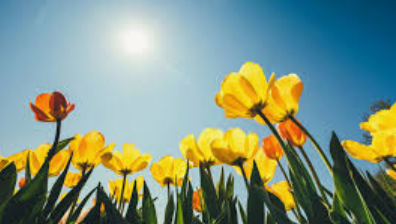 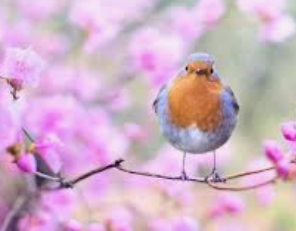 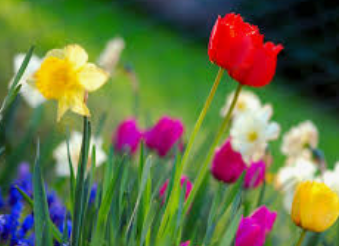 